lMADONAS NOVADA PAŠVALDĪBA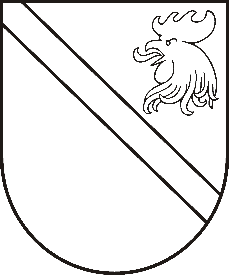 Reģ. Nr. 90000054572Saieta laukums 1, Madona, Madonas novads, LV-4801 t. 64860090, fakss 64860079, e-pasts: dome@madona.lv ___________________________________________________________________________MADONAS NOVADA PAŠVALDĪBAS DOMESLĒMUMSMadonā2019.gada 22.oktobrī								Nr.475									(protokols Nr.20, 7.p.)Par pašvaldības nekustamā īpašuma “Kārkli”, Bērzaunes pagasts, atsavināšanu -pārdodot atklātā izsolēBērzaunes pagasta pārvalde ierosina atsavināt Madonas novada pašvaldībai piederošo nekustamo īpašumu “Kārkli”, Bērzaunes pagasts, Madonas novads, sakarā ar to, ka 09.10.2019. Bērzaunes pagasta pārvaldē saņemts iesniegums no SIA “Īpašumi AK” valdes locekles Agitas Kalniņas, kurā vēlas atsavināšanas kārtībā iegūt pašvaldības īpašumā esošo zemes gabalu “Kārkli” ar kadastra Nr.70460080106 ar kopējo platību 0,6425 ha kokmateriālu novietošanas laukuma izveidei, jo no 26.06.2018. noslēgts zemes nomas līgums Nr.1-3/9-18 saimnieciskajai darbībai. Saskaņā ar „Publiskas personas mantas atsavināšanas likuma” 8.panta septīto daļu nosacīto cenu atbilstoši mantas vērtībai nosaka mantas novērtēšanas komisija. 2019.gada 20. septembrī  nekustamā īpašuma “ Kārkli”,  Bērzaunes pagasts, Madonas novads novērtējumu ir veicis SIA “Eiroeksperts”, reģistrācijas Nr. 40003650352, sertificēts vērtētājs Guntis Štefenbergs (apliecības Nr.72). Saskaņā ar nekustamā īpašuma novērtējumu nekustamā īpašuma tirgus vērtība 2019.gada  5. Septembrī ir EUR 1400,00 (viens tūkstotis četri simti euro 00 centi).Par nekustamā īpašuma novērtēšanu Madonas novada pašvaldība ir veikusi pakalpojuma apmaksu EUR 302,50 (trīs simti divi euro 50 centi) apmērā.  Noklausījusies domes priekšsēdētāja A.Lungeviča sniegto informāciju, pamatojoties uz „Publiskās personas mantas atsavināšanas likuma” 3.panta 2.daļu, 01.02.2011. MK noteikumu Nr.109 „Kārtība, kādā atsavināma publiskas personas manta” 38.punktu, ņemot vērā 16.10.2019. Uzņēmējdarbības, teritoriālo un vides jautājumu komitejas un 22.10.2019. Finanšu un attīstības komitejas atzinumus, atklāti balsojot: PAR – 13 (Agris Lungevičs, Ivars Miķelsons, Andrejs Ceļapīters, Artūrs Čačka, Andris Dombrovskis, Artūrs Grandāns, Valda Kļaviņa, Valentīns Rakstiņš, Andris Sakne, Rihards Saulītis, Inese Strode, Aleksandrs Šrubs, Gatis Teilis), PRET – NAV, ATTURAS – NAV, Madonas novada pašvaldības dome  NOLEMJ:Pārdot mutiskā izsolē ar augšupejošu soli nekustamo īpašumu “Kārkli”, Bērzaunes pagastā, Madonas novadā (kadastra Nr.7046 008 0106), kas sastāv no vienas zemes vienības ar kadastra apzīmējumu 7046 008 0106 6486 m2 platībā. Apstiprināt nekustamā īpašuma “Kārkli”, Bērzaunes pagastā, Madonas novadā,  nosacīto cenu EUR 1800,00 (viens tūkstotis astoņi simti euro un 00 centi).Apstiprināt nekustamā īpašuma “Kārkli” Bērzaunes pagastā, Madonas novadā, izsoles noteikumus.Uzdot Madonas novada pašvaldības īpašuma atsavināšanas un izmantošanas komisijai organizēt un veikt nekustamā īpašuma “Kārkli” izsoli.Pielikumā: Izsoles noteikumi.Domes priekšsēdētājs						A.Lungevičs